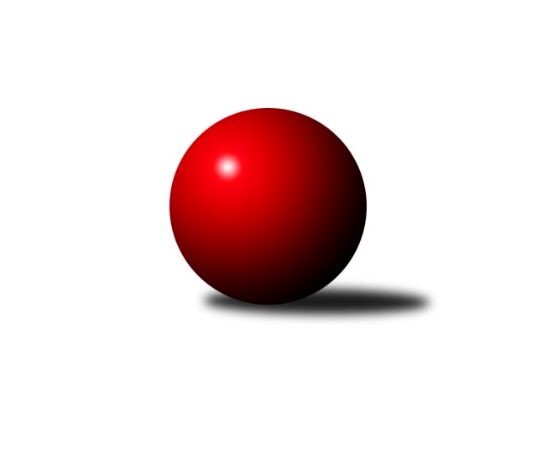 Č.6Ročník 2022/2023	24.5.2024 1.KLD B 2022/2023Statistika 6. kolaTabulka družstev:		družstvo	záp	výh	rem	proh	skore	sety	průměr	body	plné	dorážka	chyby	1.	SKK Náchod	5	5	0	0	10 : 0 	(32.0 : 24.0)	1642	10	1108	534	15.2	2.	SKK Jičín	6	4	0	2	8 : 4 	(41.5 : 18.5)	1538	8	1057	481	28.7	3.	KK Jiří Poděbrady	5	3	0	2	6 : 4 	(13.0 : 15.0)	1585	6	1081	503	23.4	4.	SKK Vrchlabí SPVR	5	3	0	2	6 : 4 	(33.0 : 31.0)	1574	6	1072	503	23.2	5.	KK Kosmonosy	5	2	0	3	4 : 6 	(22.5 : 21.5)	1567	4	1062	505	25	6.	SKK Hořice	5	1	0	4	2 : 8 	(25.5 : 42.5)	1491	2	1041	450	36.2	7.	TJ Nová Paka	5	0	0	5	0 : 10 	(24.5 : 39.5)	1498	0	1046	451	32.8Tabulka doma:		družstvo	záp	výh	rem	proh	skore	sety	průměr	body	maximum	minimum	1.	SKK Náchod	2	2	0	0	4 : 0 	(19.0 : 9.0)	1670	4	1691	1648	2.	KK Jiří Poděbrady	3	2	0	1	4 : 2 	(5.0 : 7.0)	1609	4	1636	1591	3.	SKK Jičín	3	2	0	1	4 : 2 	(15.5 : 0.5)	1549	4	1566	1531	4.	SKK Vrchlabí SPVR	3	2	0	1	4 : 2 	(20.0 : 20.0)	1505	4	1563	1395	5.	KK Kosmonosy	2	1	0	1	2 : 2 	(17.5 : 14.5)	1608	2	1632	1583	6.	SKK Hořice	2	0	0	2	0 : 4 	(7.0 : 13.0)	1524	0	1544	1503	7.	TJ Nová Paka	3	0	0	3	0 : 6 	(17.5 : 26.5)	1437	0	1521	1369Tabulka venku:		družstvo	záp	výh	rem	proh	skore	sety	průměr	body	maximum	minimum	1.	SKK Náchod	3	3	0	0	6 : 0 	(13.0 : 15.0)	1633	6	1654	1597	2.	SKK Jičín	3	2	0	1	4 : 2 	(26.0 : 18.0)	1534	4	1608	1487	3.	SKK Vrchlabí SPVR	2	1	0	1	2 : 2 	(13.0 : 11.0)	1609	2	1643	1575	4.	KK Jiří Poděbrady	2	1	0	1	2 : 2 	(8.0 : 8.0)	1573	2	1597	1548	5.	KK Kosmonosy	3	1	0	2	2 : 4 	(5.0 : 7.0)	1554	2	1650	1495	6.	SKK Hořice	3	1	0	2	2 : 4 	(18.5 : 29.5)	1480	2	1525	1447	7.	TJ Nová Paka	2	0	0	2	0 : 4 	(7.0 : 13.0)	1528	0	1567	1489Tabulka podzimní části:		družstvo	záp	výh	rem	proh	skore	sety	průměr	body	doma	venku	1.	SKK Náchod	5	5	0	0	10 : 0 	(32.0 : 24.0)	1642	10 	2 	0 	0 	3 	0 	0	2.	SKK Jičín	6	4	0	2	8 : 4 	(41.5 : 18.5)	1538	8 	2 	0 	1 	2 	0 	1	3.	KK Jiří Poděbrady	5	3	0	2	6 : 4 	(13.0 : 15.0)	1585	6 	2 	0 	1 	1 	0 	1	4.	SKK Vrchlabí SPVR	5	3	0	2	6 : 4 	(33.0 : 31.0)	1574	6 	2 	0 	1 	1 	0 	1	5.	KK Kosmonosy	5	2	0	3	4 : 6 	(22.5 : 21.5)	1567	4 	1 	0 	1 	1 	0 	2	6.	SKK Hořice	5	1	0	4	2 : 8 	(25.5 : 42.5)	1491	2 	0 	0 	2 	1 	0 	2	7.	TJ Nová Paka	5	0	0	5	0 : 10 	(24.5 : 39.5)	1498	0 	0 	0 	3 	0 	0 	2Tabulka jarní části:		družstvo	záp	výh	rem	proh	skore	sety	průměr	body	doma	venku	1.	SKK Vrchlabí SPVR	0	0	0	0	0 : 0 	(0.0 : 0.0)	0	0 	0 	0 	0 	0 	0 	0 	2.	TJ Nová Paka	0	0	0	0	0 : 0 	(0.0 : 0.0)	0	0 	0 	0 	0 	0 	0 	0 	3.	KK Kosmonosy	0	0	0	0	0 : 0 	(0.0 : 0.0)	0	0 	0 	0 	0 	0 	0 	0 	4.	SKK Jičín	0	0	0	0	0 : 0 	(0.0 : 0.0)	0	0 	0 	0 	0 	0 	0 	0 	5.	SKK Náchod	0	0	0	0	0 : 0 	(0.0 : 0.0)	0	0 	0 	0 	0 	0 	0 	0 	6.	KK Jiří Poděbrady	0	0	0	0	0 : 0 	(0.0 : 0.0)	0	0 	0 	0 	0 	0 	0 	0 	7.	SKK Hořice	0	0	0	0	0 : 0 	(0.0 : 0.0)	0	0 	0 	0 	0 	0 	0 	0 Zisk bodů pro družstvo:		jméno hráče	družstvo	body	zápasy	v %	dílčí body	sety	v %	1.	Jan Bajer 	TJ Nová Paka  	10	/	5	(100%)		/		(%)	2.	František Adamů ml.	KK Jiří Poděbrady 	10	/	5	(100%)		/		(%)	3.	Jana Bínová 	SKK Jičín 	10	/	6	(83%)		/		(%)	4.	Pavlína Říhová 	KK Kosmonosy  	8	/	5	(80%)		/		(%)	5.	Ondřej Šafránek 	KK Jiří Poděbrady 	8	/	5	(80%)		/		(%)	6.	Veronika Kábrtová 	SKK Náchod 	6	/	3	(100%)		/		(%)	7.	Jan Majer 	SKK Náchod 	6	/	4	(75%)		/		(%)	8.	Natálie Soukupová 	SKK Jičín 	6	/	4	(75%)		/		(%)	9.	Danny Tuček 	SKK Náchod 	6	/	4	(75%)		/		(%)	10.	Adéla Dlouhá 	KK Kosmonosy  	6	/	4	(75%)		/		(%)	11.	Nikola Bartoníčková 	SKK Vrchlabí SPVR 	6	/	5	(60%)		/		(%)	12.	Adam Svatý 	SKK Vrchlabí SPVR 	6	/	5	(60%)		/		(%)	13.	Robin Bureš 	SKK Jičín 	6	/	6	(50%)		/		(%)	14.	Matěj Plaňanský 	SKK Jičín 	4	/	2	(100%)		/		(%)	15.	Jana Burocková 	KK Kosmonosy  	4	/	3	(67%)		/		(%)	16.	Lucie Dlouhá 	KK Kosmonosy  	4	/	4	(50%)		/		(%)	17.	Jan Modřický 	SKK Hořice 	4	/	4	(50%)		/		(%)	18.	Tereza Venclová 	SKK Vrchlabí SPVR 	4	/	4	(50%)		/		(%)	19.	Tereza Kroupová 	SKK Hořice 	4	/	5	(40%)		/		(%)	20.	Michaela Košnarová 	KK Jiří Poděbrady 	4	/	5	(40%)		/		(%)	21.	Matěj Šuda 	SKK Jičín 	4	/	6	(33%)		/		(%)	22.	Andrea Prouzová 	SKK Náchod 	2	/	1	(100%)		/		(%)	23.	Petr Doubek 	SKK Náchod 	2	/	1	(100%)		/		(%)	24.	Barbora Lokvencová 	SKK Náchod 	2	/	2	(50%)		/		(%)	25.	Jiří Buben 	KK Kosmonosy  	2	/	3	(33%)		/		(%)	26.	Václav Plíšek 	TJ Nová Paka  	2	/	4	(25%)		/		(%)	27.	Ondřej Košťál 	SKK Hořice 	2	/	5	(20%)		/		(%)	28.	Lukáš Hejčl 	SKK Náchod 	0	/	1	(0%)		/		(%)	29.	Ondřej Čermák 	KK Kosmonosy  	0	/	1	(0%)		/		(%)	30.	Tomáš Doucha 	SKK Náchod 	0	/	2	(0%)		/		(%)	31.	Lucie Martínková 	KK Jiří Poděbrady 	0	/	4	(0%)		/		(%)	32.	Sebastian Rolf 	TJ Nová Paka  	0	/	4	(0%)		/		(%)	33.	Jakub Soviar 	TJ Nová Paka  	0	/	5	(0%)		/		(%)	34.	Adéla Fikarová 	SKK Hořice 	0	/	5	(0%)		/		(%)Průměry na kuželnách:		kuželna	průměr	plné	dorážka	chyby	výkon na hráče	1.	SKK Nachod, 1-4	1626	1118	508	19.8	(406.7)	2.	Poděbrady, 1-4	1593	1098	494	23.3	(398.3)	3.	KK Kosmonosy, 3-6	1589	1094	495	24.5	(397.4)	4.	SKK Hořice, 1-4	1576	1084	491	32.3	(394.1)	5.	SKK Jičín, 1-4	1547	1045	502	27.0	(386.9)	6.	Vrchlabí, 1-4	1511	1042	468	27.0	(377.8)	7.	Nová Paka, 1-2	1473	1004	469	30.2	(368.4)Nejlepší výkony na kuželnách:SKK Nachod, 1-4SKK Náchod	1691	5. kolo	Danny Tuček 	SKK Náchod	595	5. koloSKK Náchod	1648	3. kolo	Veronika Kábrtová 	SKK Náchod	572	5. koloSKK Vrchlabí SPVR	1643	5. kolo	Jan Majer 	SKK Náchod	559	3. koloSKK Hořice	1525	3. kolo	Adam Svatý 	SKK Vrchlabí SPVR	558	5. kolo		. kolo	Tereza Venclová 	SKK Vrchlabí SPVR	558	5. kolo		. kolo	Barbora Lokvencová 	SKK Náchod	547	3. kolo		. kolo	Veronika Kábrtová 	SKK Náchod	542	3. kolo		. kolo	Andrea Prouzová 	SKK Náchod	531	3. kolo		. kolo	Nikola Bartoníčková 	SKK Vrchlabí SPVR	527	5. kolo		. kolo	Tereza Kroupová 	SKK Hořice	525	3. koloPoděbrady, 1-4SKK Náchod	1648	6. kolo	František Adamů ml.	KK Jiří Poděbrady	600	6. koloKK Jiří Poděbrady	1636	6. kolo	František Adamů ml.	KK Jiří Poděbrady	597	1. koloKK Jiří Poděbrady	1600	4. kolo	František Adamů ml.	KK Jiří Poděbrady	574	4. koloKK Jiří Poděbrady	1591	1. kolo	Veronika Kábrtová 	SKK Náchod	570	6. koloTJ Nová Paka 	1567	4. kolo	Jan Bajer 	TJ Nová Paka 	559	4. koloKK Kosmonosy 	1517	1. kolo	Danny Tuček 	SKK Náchod	545	6. kolo		. kolo	Michaela Košnarová 	KK Jiří Poděbrady	538	6. kolo		. kolo	Jan Majer 	SKK Náchod	533	6. kolo		. kolo	Pavlína Říhová 	KK Kosmonosy 	516	1. kolo		. kolo	Ondřej Šafránek 	KK Jiří Poděbrady	515	4. koloKK Kosmonosy, 3-6SKK Náchod	1654	4. kolo	Lucie Dlouhá 	KK Kosmonosy 	582	2. koloKK Kosmonosy 	1632	4. kolo	Danny Tuček 	SKK Náchod	569	4. koloKK Kosmonosy 	1583	2. kolo	Pavlína Říhová 	KK Kosmonosy 	557	4. koloTJ Nová Paka 	1489	2. kolo	Jan Majer 	SKK Náchod	547	4. kolo		. kolo	Barbora Lokvencová 	SKK Náchod	538	4. kolo		. kolo	Jana Burocková 	KK Kosmonosy 	538	4. kolo		. kolo	Adéla Dlouhá 	KK Kosmonosy 	537	4. kolo		. kolo	Tomáš Doucha 	SKK Náchod	531	4. kolo		. kolo	Lucie Dlouhá 	KK Kosmonosy 	529	4. kolo		. kolo	Jan Bajer 	TJ Nová Paka 	514	2. koloSKK Hořice, 1-4KK Kosmonosy 	1650	5. kolo	Adéla Dlouhá 	KK Kosmonosy 	565	5. koloSKK Jičín	1608	2. kolo	Natálie Soukupová 	SKK Jičín	547	2. koloSKK Hořice	1544	5. kolo	Jana Burocková 	KK Kosmonosy 	544	5. koloSKK Hořice	1503	2. kolo	Pavlína Říhová 	KK Kosmonosy 	541	5. kolo		. kolo	Lucie Dlouhá 	KK Kosmonosy 	541	5. kolo		. kolo	Jana Bínová 	SKK Jičín	539	2. kolo		. kolo	Tereza Kroupová 	SKK Hořice	529	2. kolo		. kolo	Ondřej Košťál 	SKK Hořice	525	5. kolo		. kolo	Robin Bureš 	SKK Jičín	522	2. kolo		. kolo	Tereza Kroupová 	SKK Hořice	516	5. koloSKK Jičín, 1-4SKK Náchod	1597	1. kolo	Petr Doubek 	SKK Náchod	573	1. koloSKK Jičín	1566	5. kolo	František Adamů ml.	KK Jiří Poděbrady	549	5. koloSKK Jičín	1549	1. kolo	Matěj Šuda 	SKK Jičín	540	5. koloKK Jiří Poděbrady	1548	5. kolo	Jana Bínová 	SKK Jičín	535	1. koloSKK Jičín	1531	3. kolo	Jana Bínová 	SKK Jičín	534	3. koloKK Kosmonosy 	1495	3. kolo	Ondřej Šafránek 	KK Jiří Poděbrady	528	5. kolo		. kolo	Danny Tuček 	SKK Náchod	527	1. kolo		. kolo	Jana Bínová 	SKK Jičín	521	5. kolo		. kolo	Jana Burocková 	KK Kosmonosy 	519	3. kolo		. kolo	Matěj Šuda 	SKK Jičín	510	1. koloVrchlabí, 1-4KK Jiří Poděbrady	1597	2. kolo	František Adamů ml.	KK Jiří Poděbrady	563	2. koloSKK Vrchlabí SPVR	1563	4. kolo	Adam Svatý 	SKK Vrchlabí SPVR	560	6. koloSKK Vrchlabí SPVR	1556	6. kolo	Ondřej Šafránek 	KK Jiří Poděbrady	552	2. koloSKK Jičín	1508	4. kolo	Adam Svatý 	SKK Vrchlabí SPVR	523	2. koloSKK Hořice	1447	6. kolo	Tereza Venclová 	SKK Vrchlabí SPVR	523	4. koloSKK Vrchlabí SPVR	1395	2. kolo	Nikola Bartoníčková 	SKK Vrchlabí SPVR	520	4. kolo		. kolo	Adam Svatý 	SKK Vrchlabí SPVR	520	4. kolo		. kolo	Jana Bínová 	SKK Jičín	517	4. kolo		. kolo	Tereza Venclová 	SKK Vrchlabí SPVR	513	6. kolo		. kolo	Nikola Bartoníčková 	SKK Vrchlabí SPVR	505	2. koloNová Paka, 1-2SKK Vrchlabí SPVR	1575	3. kolo	Nikola Bartoníčková 	SKK Vrchlabí SPVR	550	3. koloTJ Nová Paka 	1521	3. kolo	Jana Bínová 	SKK Jičín	543	6. koloSKK Jičín	1487	6. kolo	Jan Bajer 	TJ Nová Paka 	541	3. koloSKK Hořice	1467	1. kolo	Jan Bajer 	TJ Nová Paka 	531	6. koloTJ Nová Paka 	1422	1. kolo	Ondřej Košťál 	SKK Hořice	526	1. koloTJ Nová Paka 	1369	6. kolo	Adam Svatý 	SKK Vrchlabí SPVR	522	3. kolo		. kolo	Jan Bajer 	TJ Nová Paka 	504	1. kolo		. kolo	Tereza Venclová 	SKK Vrchlabí SPVR	503	3. kolo		. kolo	Jakub Soviar 	TJ Nová Paka 	493	3. kolo		. kolo	Tereza Kroupová 	SKK Hořice	489	1. koloČetnost výsledků:	2.0 : 0.0	9x	0.0 : 2.0	9x